Холмский районОДОУ №19-1Холмский район           Северная: от северо-западного угла квартала 1 Чекуновского участкового лесничества Холмского лесничества по административной границе с Поддорским муниципальным районом до автомобильной дороги «Селеево – Воротавино – Иструбище – Корпово»;            восточная: от места пересечения административной границы Поддорского муниципального района с автомобильной дорогой «Селеево – Воротавино – Иструбище – Корпово» по указанной автомобильной дороге до д.Корпово, далее по автомобильной дороге «Бобовище – Устье – Корпово» до д.Устье, далее по грунтовой дороге до д.Бородашкино, далее по лесной дороге до д.Ямищи, от д.Ямищи по автомобильной дороге «Демянск – Марёво – Холм» до д.Мамоново, далее по проселочной дороге до д.Ратно, далее по лесной дороге до д.Дол, далее по лесной дороге до пересечения с автомобильной дорогой «Каменка – Тухомичи – Большое Ельно», далее по указанной автомобильной дороге через дд.Щулакино, Бредняги до д.Большое Ельно, далее по грунтовой дороге до д.Кленовец;             южная: от д. Кленовец по автодороге «Каменка – Тухомичи – Большое Ельно» до д. Бабахино, от д. Бабахино по левому берегу р.Большой Тудер вверх по течению до д.Залесье, далее по западным границам кварталов 31, 26, 21, 16 до точки №1 (с координатами 57°10,904′ N; 31°13,602′ E), далее на запад по прямой через южные границы кварталов 9, 8 Холмского участкового лесничества Холмского лесничества до р.Ловать, далее по правому берегу р.Шульга вверх по течению до устья р.Масловка, далее на юго-запад по проселочной дороге до д.Кузёмкино, далее по фарватеру р.Ловать вниз по течению до административной границы с Псковской областью, далее по указанной границе до пересечения с границей ГПЗ «Рдейский»;           западная: от места пересечения административной границы с Псковской областью с границей ГПЗ «Рдейский» по границе ГПЗ «Рдейский» на север до северо-западного угла квартала 1 Чекуновского участкового лесничества Холмского лесничества.Карта-схема границ охотничьего хозяйства ОДОУ №19-1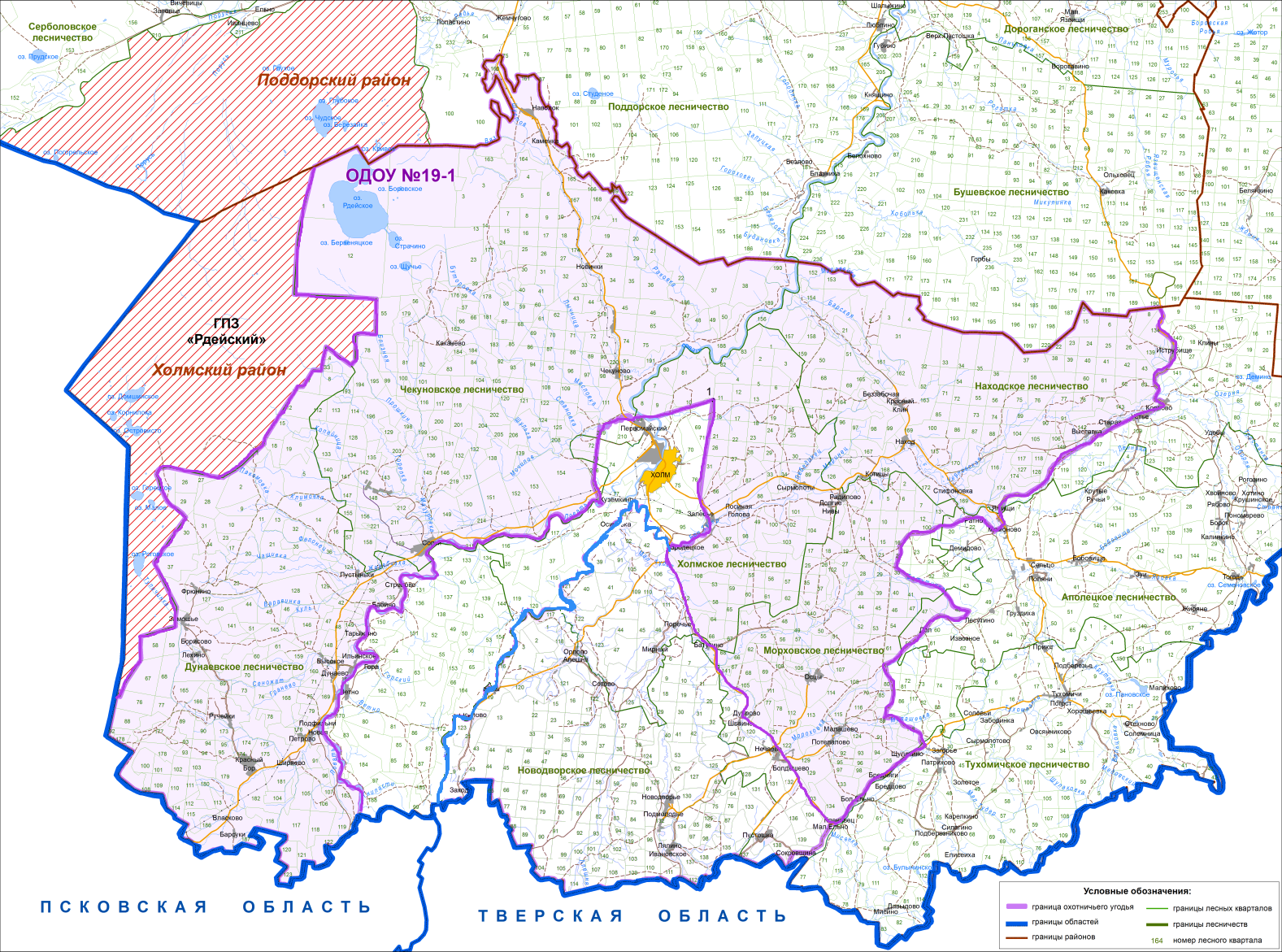 